Form E: Family Friend, Youth Leader or Pastor Reference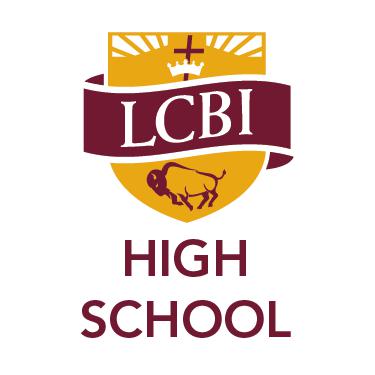 Thank you for taking the time to complete this reference. It will remain confidential.Please forward directly to LCBI High SchoolAttention- Admissions Officeby Fax to (306) 867-9947by email to admissions@lcbi.sk.caby mail to Box 459, Outlook, SK. S0L 2N0Name of Student: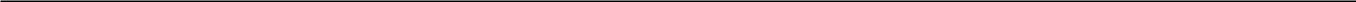 Relationship?	How long have you known the Student?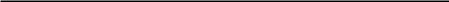 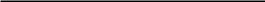 What comments would you make concerning this student's strengths and weaknesses?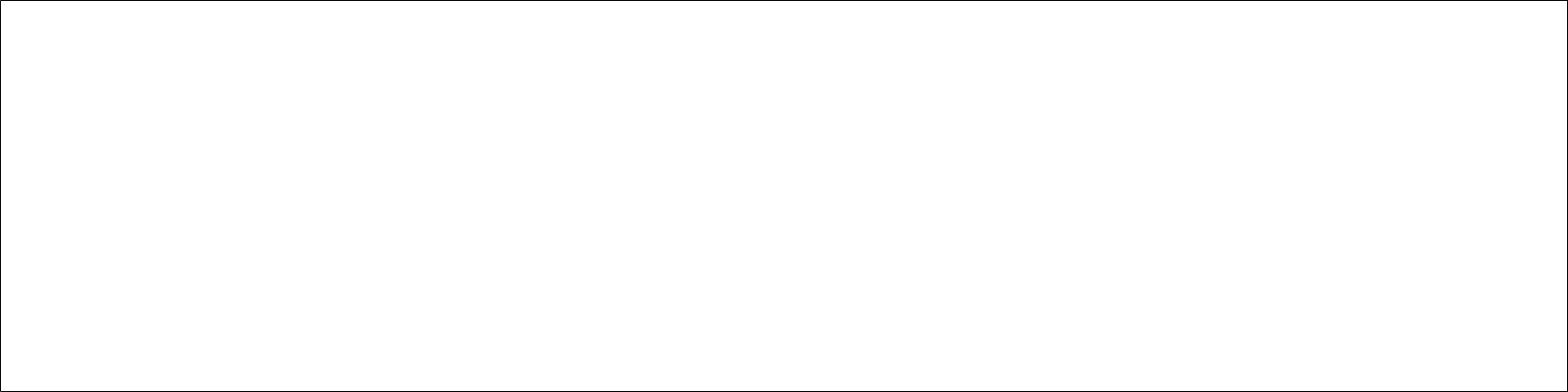 Please describe the student's family make-up?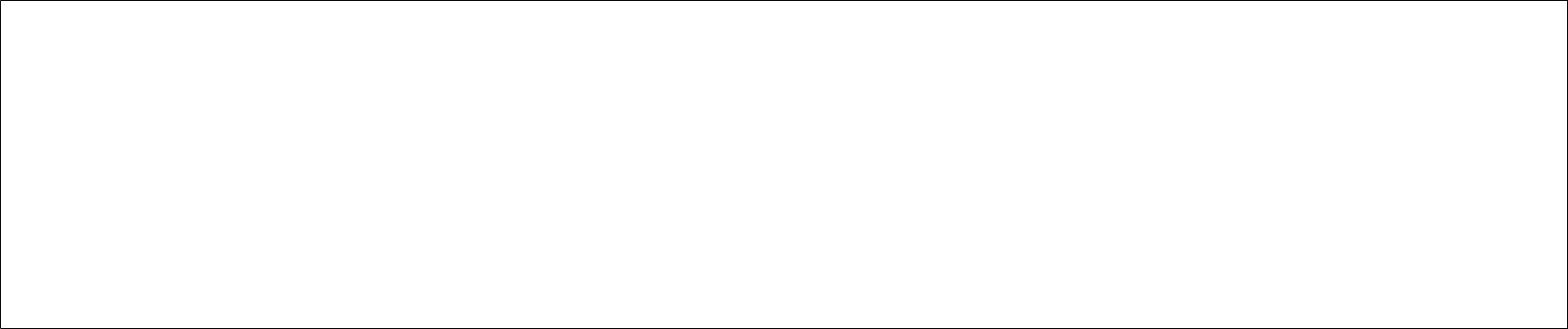 Are there family dynamics which affect the student's attitude?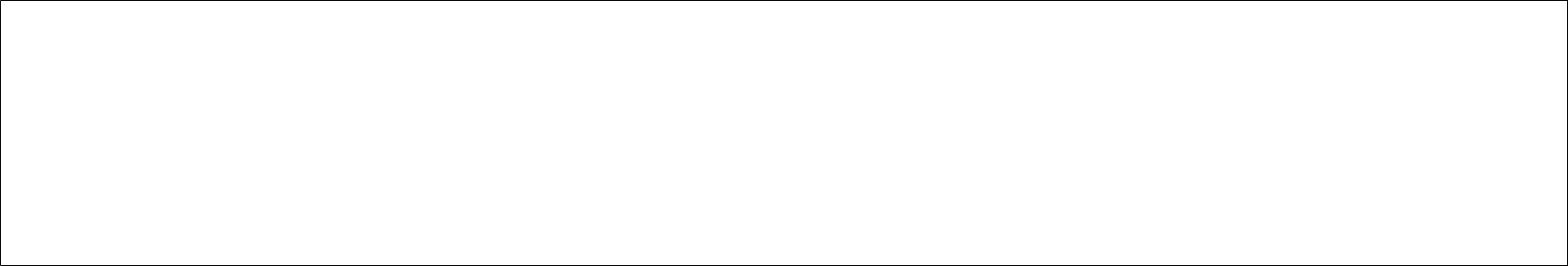 Has the student had emotional or disciplinary struggles in the past?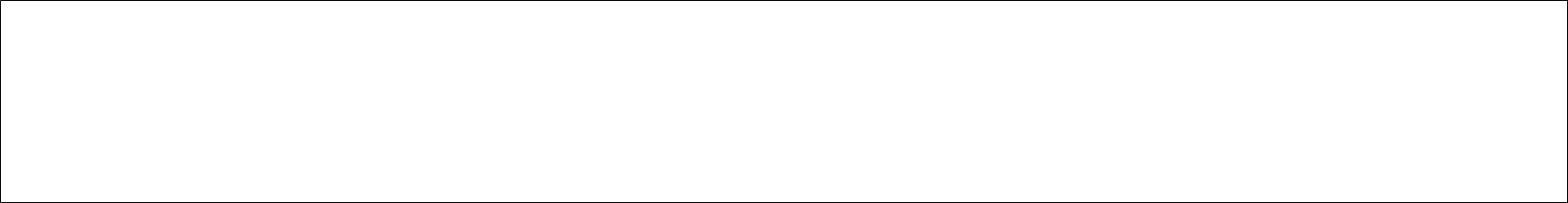 Please indicate your current estimation of this student: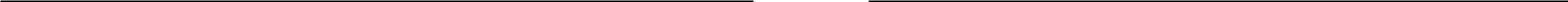 Signature	DateOutstandingAbove AverageAbove AverageAverageAverageBelow AverageBelow AveragePoorAcademic performanceAcademic performanceAcademic performanceIntellectual CuriosityIntellectual CuriosityIntellectual CuriosityMotivationMotivationMotivationEmotional IntelligenceEmotional IntelligenceEmotional IntelligenceCooperativenessCooperativenessCooperativenessIntegrityIntegrityIntegrityDependabilityDependabilityDependabilityConsideration forConsideration forConsideration forOthersOthersOthersPositive influence andPositive influence andPositive influence andpotential for leadershippotential for leadershippotential for leadershipParticipation in activitiesParticipation in activitiesParticipation in activitiesWould you recommend this student?Would you recommend this student?Would you recommend this student?Would you recommend this student?□□□□□□Yes, withoutYes, withYes, withYes, withNo, not at allNo, not at allNo, not at allPlease call mePlease call mereservationreservationreservationName:Address:Address:Email:Phone:Phone:Phone: